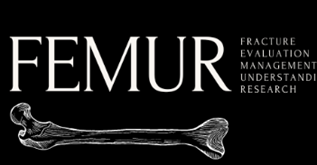 Participant information sheet 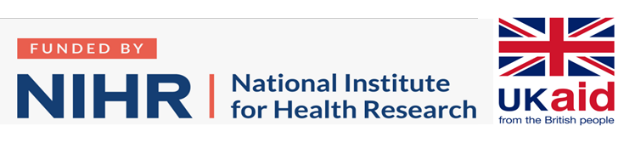 Fracture Evaluation Management & Understanding Research: A prospective cohort studyYou have been invited to take part in a study that is being done by [insert institution name here] hospital in partnership with the University of Birmingham, UK.I am a member of the research team and I will be giving you information about the research and invite you to take part. You are free to discuss the research with anyone that you feel comfortable doing so with and if there is anything you do not understand, please ask as we go through. You can also ask questions at the end, or later.We are doing this study to find out about care for patients who have had a fracture (break) of their femur (the big bone in the leg). We are trying to understand the treatment that people have for these fractures and how well people recover afterwards.Why have I been asked to take part?You have been asked to take part in this study because you have a fracture of your femur and have been admitted to hospital for it. Do I have to take part?You may choose to take part in the study, or you may choose not to take part. If you decide not to take part, nothing bad will happen to you. If you choose to take part now, you can also choose to stop taking part at any time when your data are being collected, that is, during your hospital stay. After this time, we will not be able to identify you from the other participants as all the data are collected anonymously. In other words, your name and other identifying information will not be used at any time during the study. What will happen to me if I agree to take part?If you agree to take part, we will be collecting medical information about your fracture and treatment that you have received from your medical records. The possible benefits of taking part in this project:Your participation will help us to find solutions to improve access to care for fractures for everyone. You will not be paid to take part in the study.Will my information be kept private?No names or other identifying information will be collected and there will be no ability to link the information that we collect with any personal information about you. All information will be collected electronically and stored in a password-protected file on a password-protected computer to ensure that it is safe. Information will be used for research purposes only and not shared for any other reason.How is the project being funded?The project is being funded by the UK National Institute for Healthcare Research and the University of Birmingham. Has the study been approved by an ethical review board?The study has been approved by the ethical committee of [insert ethics review committee(s) here] and the University of Birmingham’s ethical committee.What will happen to the results of the study?We plan to publish the results of this study, which will be a summary of what we found from all the people who participated in the research.It is our hope that the results from this study will be used to improve healthcare services for people who have femur fractures and we will be working with policymakers at the end of the study to use the results to inform the improvement of services. Who should I contact for further information?If you have any questions or require more information about this study, you can contact: femurstudy@gmail.com or [Insert local study team].What if I have further questions, or if something goes wrong?If this study has harmed you in any way or if you wish to make a complaint about the conduct of the study you can contact us using the details below for further advice and information: [insert national leads information here]Thank you for reading this information sheet and considering taking part in this research.